    Őcsény Község Jegyzője7143 Őcsény, Fő u. 35.     Tel: 74/496-872 .Fax:74/595-032  E-mail: ocsenyph@tolna.netSzám:………./2014.Tárgy: Gyermekvédelmi feladatok 	            ellátásának értékelése.Tolna Megyei Kormányhivatal Szociális és GyámhivatalaVezetőjénekS z e k s z á r d PF.: 136	A gyermekek védelméről és a gyámügyi igazgatásról szóló 1997. évi XXXI. tv. 96. §-ának (6) bekezdésében foglaltak alapján mellékelten megküldöm az őcsényi gyermekjóléti és gyermekvédelmi feladatok 2013. évi ellátásáról készített értékelő beszámolót.	Egyúttal tájékoztatom, hogy az értékelő beszámolót a képviselő-testület a 2014. április 24.-én fogadta el.Őcsény, 2014. május 12.                                                                				                                                                                                                           Pollák Csaba                                                                                                                                                                                                                                        jegyzőA határozat elfogadásáhozegyszerű többség szükséges!V. számú előterjesztésŐcsény község képviselő-testületének 2014 . április 23.-án, 18-órakor megtartandó üléséreGyermekvédelmi és gyermekjóléti feladatok 2013. évi beszámolója 	Tisztelt Képviselő-testület!	A gyermekek védelméről és a gyámügyi igazgatásról szóló 1997. évi XXXI. törvény 96. §-ának (6) bekezdése szerint; „A helyi önkormányzat a gyermekjóléti és gyermekvédelmi feladatainak ellátásáról minden év május 31-éig - a külön jogszabályban meghatározott tartalommal - átfogó értékelést készít, amelyet a képviselő-testület, illetve a közgyűlés megtárgyal. Az értékelést meg kell küldeni a megyei gyámhivatalnak. A megyei gyámhivatal az értékelés kézhezvételétől számított harminc napon belül javaslattal élhet a helyi önkormányzat felé. A helyi önkormányzat hatvan napon belül érdemben megvizsgálja a megyei gyámhivatal javaslatait és állásfoglalásáról, intézkedéséről tájékoztatja.”	A törvényben meghatározott tartalmi követelményeket a gyámhatóságokról, valamint a gyermekvédelmi és gyámügyi eljárásról szóló 149/1997. (IX. 10.) Korm. rendelet 10. számú melléklete határozza meg, mely 2004. január 01-jén lépett hatályba. 	A gyermekjóléti szolgáltatással kapcsolatos beszámolót a képviselő-testület jelen beszámolóval együtt tárgyalja, ezért – hogy a fenti törvényi kötelezettségnek eleget tegyünk – a mostani beszámoló értékelésben a Gyermekjóléti és Családsegítő Központ beszámolóját változatlan tartalommal szerepeltetjük. I.  A település demográfiai mutatói(2013. december 31-i állapot)0 – 18 éves korosztály		fiú	lány	összesen  0 –  2 éves           27	22	49		  3 –  5 éves	28	29	57	  6 – 14 éves	120	87	207	15 – 18 éves	50	52	102	összesen:	225	190	415		16,78%	18-60 éves korosztály		        	 1554		62,84%60 éven felüli korosztály			504		20,38%A település lakosság száma összesen		2473		100%A településre az elmúlt időszakban a lassú népesség csökkenés a jellemző. A születések száma az elmúlt két évben viszont egy csekély mértékű emelkedést mutat. A népesség csökkenést a fiatalok elvándorlása okozza. A jól képzett fiatal munkaerő a környékre jellemzően nem tud elhelyezkedni. A 60 éven felüliek aránya a népességen belül meghaladja a 18 éven aluliak létszámát. E tendencia további erősödése a település elöregedéséhez vezethet. A fiatalok helyben tartása kiemelt feladat kel, hogy legyen mind a település, mint pedig az ország érdekében.II.  Az önkormányzat által nyújtott pénzbeli és természetbeni ellátások biztosítása, gyermekétkeztetés	A képviselő-testület 2006. október 25-i ülésén fogadta el a gyermekvédelmi támogatásokról szóló 10/2006.(X.27.) rendeletét, melyben az alábbi pénzbeli és természetbeni támogatási formákat szabályozta:rendszeres gyermekvédelmi kedvezményrendkívüli gyermekvédelmi támogatásbeiskolázási segélyA rendszeres gyermekvédelmi kedvezmény természetbeni támogatást nyújt az arra szociálisan rászoruló gyermekek számára.A rendszeres gyermekvédelmi kedvezményt helyi rendeletünk nem szabályozza, ebből következően a gyermekvédelmi törvény előírásainak megfelelően kerül megállapításra a támogatás.A gyermekek védelméről szóló 1997. évi XXXI. törvény 19.§.-a alapján a rendszeres gyermekvédelmi kedvezményre való jogosultság az idézett törvény:148.§. (5) bekezdése a.) és b.) pontjában meghatározott gyermekétkeztetés normatív kedvezményének,a 20/A.§.-ában meghatározott egyszeri támogatásra (ez évi két alkalommal – augusztus és november hónapokban- gyermekenként 5.800,- Ft értékű Erzsébet utalványra jogosít),Külön jogszabályban meghatározott egyéb kedvezmények igénybevételére jogosíthat fel (tankönyvtámogatás, útravaló ösztöndíj program, szociálisan hátrányos helyzetű fiatalok felsőfokú tanulmányát elősegítő program).	A fenti pénzbeli és természetbeni támogatásokkal kapcsolatos statisztika az alábbiak szerint alakult 2013 évben:Rendszeres gyermekvédelmi kedvezmény:	- támogatásban részesítettek száma	148		ebből: - természetbeni támogatásban részesülők száma  148	- 2013-ben megállapított támogatások száma	152	- 2013-ben megszüntetett támogatások száma	157	- elutasított kérelmek száma	3	- támogatásra felhasznált összeg	              1,810 millió Ft	- támogatásban részesítettek száma	148		ebből:  -   0 –   6 éves	39	-   7 – 14 éves	72.	- 15 – 18 éves	25	- 19 évtől	12	- támogatásban részesített családok száma	81		ebből:  - 1 gyermekes család	40	- 2 gyermekes család	21	- 3 gyermekes család	17	- 4-5 gyermekes család	2	- 5 vagy annál több gyermekes család	 1a fentiekből egyedülálló szülő	53Családok jövedelmi helyzete:	- nyugdíjminimum felét nem éri el	 5		- nyugdíjminimum felénél több, de azt nem éri el	  32	- nyugdíjminimumot eléri, illetve meghaladja	44	A fenti statisztikai adatokból a következő megállapítások vonhatók le:a gyermekvédelmi kedvezményben részesülők valamennyien természetbeni formában kapja a támogatást,a családok 43,8%-ánál a havi jövedelem nem éri el (!) a nyugdíjminimumot,a családok 53,9%-a egyedülálló szülőt jelent.Az elutasított kérelmek a jövedelem határok túllépésével indokolhatóak.Gyermekétkeztetés: Az Önkormányzat konyháján az étkeztetés megoldott. Az intézmény iskolásainak összlétszáma 195 fő. Napközis ellátásban 102 gyermek részesül. Teljes ellátást (tízórai, ebéd és uzsonna) 74 gyermek , tízórait és ebédet 71 gyermek, csak tízórait 4 csak ebédet pedig 27 gyermek fogyaszt. Az intézmény óvodásainak összlétszáma 70 fő. Napközis ellátásban 70 gyermek, tízórait, ebédet és uzsonnát fogyaszt.Az önkormányzat 2013 évben az alábbi összegű támogatást biztosított:augusztus			kiskorú	135 fő		783.400,- Ft	nagykorú	  22 fő		127.600,- Ft	összesen	157 fő		910.600,- Ftnovember	kiskorú	132 fő		765.600,- Ft	nagykorú	  23 fő		133.400,- Ft	összesen	155 fő	           899.000,- FtA pénzbeli és természetbeni ellátások területén lényeges változás, hogy az elmúlt időszakban a támogatás „Erzsébet utalvány” formájában került a jogosultakhoz. A rendszeres gyermekvédelmi kedvezményre jogosultak létszáma enyhén csökkent. Az elutasított kérelmek a jövedelem túllépésekből adódtak. A támogatások pénzbeli mértéke a létszámnövekedéssel arányos.A gyermekétkeztetésnél az önkormányzat minden igényt ki tud elégíteni. Jelenleg is rendelkezik felesleges kapacitással.  Sajnos egyre nagyobb méreteket ölt a nem illetve késve fizetők aránya, mely veszélyezteti a pénzügyi stabilitást. A késve fizetők esetében a részletfizetést minden esetben engedélyezésre kerül. Az önkormányzat kintlévősége meghaladja a milliós nagyságrendet. Az önkormányzat által biztosított támogatás mértéke a létszámnövekedésen túl i összegeket is tartalmaz.III.  Az önkormányzat által biztosított személyes gondoskodást nyújtó ellátások bemutatása	A gyermekjóléti szolgáltatással kapcsolatos feladatokat a 2000. január 1.-én alapított Családsegítő és Gyermekjóléti Központ (a továbbiakban: központ) útján, társulási formában látjuk el. A társulási megállapodáshoz több önkormányzat is csatlakozott, és újabb feladatokat is felvállalt. A társulás 2007. május 31.-i módosítása utáni új neve Szekszárd és környéke Alapellátási és Szakosított Ellátási társulás. A gesztor szerepet Szekszárd Város látja el. A társuláson belül a családsegítés és gyermekjóléti szolgálat tevékenysége jelenleg a következő önkormányzatok területére terjed ki: Szekszárd, Őcsény, Szálka, Decs, Zomba, Harc, Felsőnána, Kéty, és Murga.  A központon belül működő gyermekjóléti szolgálat fő célja, hogy a gyermekjóléti alapellátással hozzájáruljunk a gyermekek jólétének, családban történő nevelkedésének segítéséhez, a veszélyeztetettség megelőzéséhez, illetve a meglévő veszélyeztetettség megszüntetéséhez, és a gyermek családjából történő kiemelésének megelőzéséhez.A.  A gyermekjóléti szolgáltatás biztosításának módjaA gyermekjóléti szolgálat  adataiCím: 7143 Őcsény Kazinczy u. 1.				Telefon:	74/495-724				Fax (Gyermekjóléti Központ):		E-mail (Gyermekjóléti Központ):	szdgyjk@gmail.com, Ügyfélfogadás:		hétfő		8-11 		kedd		-				szerda		-				csütörtök	8-10 14-16				péntek		-A gyermekjóléti központ munkatársa hétfőtől csütörtökig tartózkodik a településen. Ügyfeleket a fent megjelölt időpontokban fogad, s ügyfélfogadási idején kívül látogatja a családokat, eleget tesz adminisztrációs kötelezettségének is.Személyi feltételekA szekszárdi gyermekjóléti központ, társulási keretek között látja el a gyermekjóléti szolgáltatást Őcsény községben. A 2013-as évben a Központ munkatársa, Janicska Zsuzsa végzi ezt a tevékenységet a településen.A családgondozó általános szociális munkás végzettséggel rendelkezik, ami megfelel a törvényi előírásoknak.A helyettesítését szükség esetén a gyermekjóléti központ által kijelölt családgondozó látja el. A gyakorlatban eddig még nem került sor a helyettesítésre.Tárgyi feltételekA családgondozó a fent megjelölt címen saját irodával rendelkezik. Az irodát egyedül használja. Így biztosítottak az ügyfelekkel folytatott zavartalan beszélgetések feltételei.Az iroda 6 m², a szolgáltatás működéséhez szükséges tárgyi feltételek adottak. Az irodában számítógép, nyomtató, telefon segíti a családgondozó munkáját. Az elektronikus úton történő adminisztrációt, valamint a hivatalos levelezést nagymértékben megkönnyítené, ha az irodában internet hozzáférési lehetőség is lenne.A gyermekjóléti szolgálat a falu központjában, jól megközelíthető helyen található. A családlátogatások gyalogosan történnek. Szakmai tevékenységA településen a szolgáltatás szakmai programmal rendelkezik.A családgondozó tevékenységéről – a törvényi előírásoknak megfelelően – beszámolt a képviselőtestület előtt 2013. április 24-én.A családgondozó gyermekjóléti és családsegítős tevékenységet is folytat.A gyermekjóléti szolgáltatás tevékenységéről készült ismertetőt, feladatait több helyen (általános iskola, óvoda, gyermekorvosi rendelő, védőnői szolgálat) kiplakátolta.A családgondozónak rendszeres kapcsolata van a jelzőrendszeri tagokkal. A jelzések szóban és írásban is érkeznek. Szóbeli jelzések esetén a családgondozó kéri a jelzések, írásban történő utólagos megküldését is.A családgondozó által nyújtott szolgáltatások: információnyújtás, tanácsadás, ügyintézés, közvetítés, amennyiben szükséges: családgondozás, családlátogatás, egyéb tartózkodási helyen (kórház, stb.) történő látogatás, felkeresés.Jogi-, illetve pszichológiai tanácsadás helyben nincs. Az ügyfeleket, akiknek ilyen jellegű segítségre van szüksége, a családgondozó Szekszárdra irányítja, ahol előzetes időpont alapján vehetik igénybe ezeket a szolgáltatásokat. Minden hétfőn 15-18 óráig ingyenes jogi tanácsadás, keddenként 15-1830 óráig ingyenes pszichológiai tanácsadás áll az ügyfeleink rendelkezésére.Az alapszolgáltatásokon túl folyamatosan lehetőség van ruhaadományok osztására, valamint bútorfelajánlások közvetítésére.A családgondozó – a prevenciót szolgáló tevékenysége keretében – a falu rendezvényein részt vesz, ünnepekhez kapcsolódóan játszóházat, saját programokat tart a településen élő gyerekeknek.   A családgondozó besegít a Polgármesteri Hivatalnak a rendszeres gyermekvédelmikedvezményben részesülő családok, nyári gyermekétkeztetés keretében járó melegíthetőélelmiszer csomag megrendelésében és kiosztásában.A családgondozónak folyamatosan lehetősége van az esetmegbeszélésre, a továbbképzésre és a szupervízióra is.B. Gyermekjóléti Szolgáltatás Működésének tapasztalatai:Gondozási tevékenység 2013-ban (néhány statisztikai adat)Gondozási esetek 2013-banC. A gyermekek veszélyeztetettségének okaiA veszélyeztetettség okai (részletezés):Gyermeknevelési problémák:A gyermekneveléssel kapcsolatos problémák a kamaszkorban jelentkeznek. Jellemző a csavargás, szülő és gyermek közötti konfliktus, alkohol, cigaretta, drogfogyasztás, valamint a tankötelezettség teljesítésének az elmulasztása. Az utóbbi nagy problémát jelent. Sok fiatalkorú nem érzi kötelességének a tanórákon való részvételt. A helyzet megoldásához a szülők együttműködésére is szükség van. A szülők gyakran tehetetlenek gyermekük viselkedésével szemben, nincsenek ismereteik a konfliktusok kezelésében, megoldásában. A szülők a megoldási lehetőségeket nem találják, ebben kell segítséget nyújtani számukra, továbbá a helytelen gyermeknevelési módszerek elkerülése érdekében szükséges a családgondozó beavatkozása. Családi konfliktus:A szülők az egymás közötti és a szülő gyermek közötti konfliktusok miatt gyakran keresik fel a családgondozót. A szülők közötti konfliktusok általában családon belül maradnak.Probléma, hogy a kiskorú gyermek bántalmazza társait. Agresszív viselkedést mutat iskolában, utcán, otthonában egyaránt. Ezekben az esetekben a jelzőrendszer tagjai a probléma megjelenését követően a lehető leghamarabb jeleznek.Szülő vagy család életvitele:Gyakori, hogy a szülők nem megfelelő életvitele okoz problémát. A dohányzás, az alkohol és a kábítószer fogyasztása jelent gondot. Egyre gyakoribbak a szülőknél is az internet függőség és az egyéb játékszenvedély felmerülése. Jellemző, hogy a szülők a függőségüket titkolják. Sok esetben a szülők képtelenek a munkahelyüket, alkalmi munkájukat megbecsülni, megtartani. Anyagi természetű problémák:Nagyon sok család küzd a létfenntartást veszélyeztető anyagi problémával, ami elmélyülni látszik, illetve tartóssá válik, ezáltal befolyásolja a gyermekek életminőségét. A szülők helytelen életvitele, a nem megfelelő pénzbeosztás mellett a hiteltartozások folyamatos növekedése, a törlesztő részletekkel való elmaradás miatt, illetve gazdasági helyzet miatt egyre több család kerül nehéz anyagi helyzetbe.A lakásfenntartási gondokkal sújtott családok helyzetét nehezíti a munkanélküliség is. Nem találnak munkát a családok felnőtt tagjai.Válsághelyzetben levő várandós anya gondozása, annak részletezése:A 2013-as év folyamán nem került sor szociális válsághelyzetben lévő várandós anya gondozására sor.Egy esetben volt kapcsolat várandós anyával. Jelzés érkezett, hogy a várandós anya nem működött együtt a területileg illetékes védőnővel. A várandós anya rendszeresen járt a társadalombiztosításon keresztül igénybe vehető várandós tanácsadóba, illetve minden megbeszélt időpontban megjelent a szülész- nőgyógyász szakorvosnál. A várandós anya gondozásba vételére nem volt szükség.Családjából kiemelt gyermek szüleinek gondozása:Ideiglenesen elhelyezett gyermekek: 2013-as évben nem volt ideiglenesen elhelyezett gyermek. Átmeneti nevelésbe vett gyermekek: Három gyermek volt átmeneti nevelésben. Egy gyermek gyermekotthonba került elhelyezésre. A családdal igény szerint, illetve havi rendszerességgel kapcsolatot tartott a családgondozó. Két gyermek – testvérek – nevelőszülőhöz került –nagymama – elhelyezésre, mert a szülők nem tudták biztosítani a gyermekek ellátását, lakhatását.  Tartós nevelésbe vett gyermekek: 2013-as évben nem volt tartós nevelésbe vett gyermek.Családba fogadás: 2013-as évben nem volt családba fogadás.Utógondozás: 2013-as évben nem volt utógondozás.D. A jelzőrendszer tagjaival való együttműködés tapasztalatai:Általában: A jelzőrendszer minden tagjával megfelelő az együttműködés. Részletezve:Közoktatási intézmények, iskolák, óvoda: az intézmények vezetőivel szükség szerint, illetve kéthetente találkozik a családgondozó, mely alkalmakkor megbeszélik a felmerült problémákat.Védőnői szolgálat: A védőnői szolgálat és a gyermekjóléti szolgálat egy épületben van elhelyezve, így napi kapcsolat van a védőnő és a családgondozó között.Gyermekorvos: a gyermekorvos abban az épületben rendel, ahol a gyermekjóléti szolgálat működik, így napi kapcsolat van a gyermekorvos és a családgondozó között.Családsegítő központ: a településen dolgozó családgondozó szükség szerint, illetve heti rendszerességgel találkozik a gyermekjóléti központ munkatársával.Szakmaközi megbeszélések:A jelzőrendszer tagjaival, előre egyeztetett időpontban kerültek megtartásra a törvényben előírt hat alkalommal.Esetmegbeszélések:Szükség szerint az érintett szakemberek bevonásával történtek.Esetkonferenciák:2013-as évben nem került sor esetkonferencia megtartására.Települési Tanácskozás: 2013. március 20-án megtartotta a gyermekjóléti szolgálat. A jelzőrendszer tagjai megjelentek a megbeszélésen. F. Szabadidős tevékenységek részletezése: Mesekuckó	Helye: Könyvtár és Teleház Őcsény	Ideje: Minden hónap (kivétel: július, augusztus) első keddjén 14-15 óráig.	Témák: hagyományokhoz, népszokásokhoz kapcsolódó állatok, történelmi események.		Összes résztvevő 169 fő.Nyári kézműves foglalkozás	Helye: Közösségi Ház Őcsény	Ideje: 2013. június 24. - augusztus 26. között minden hétfőn	A kézműves foglalkozások időpontja 14-16 óráig.	Összes résztvevő: 57 fő.Kézműves foglalkozás	Helye: IKSZT	Ideje: Minden hónap utolsó keddjén 14-16 óráig.	Összes résztvevő: 258 fő.Mesés Esték		Helye: IKSZT Őcsény		Ideje: novembertől áprilisig havonta 1 alkalom		Összes résztvevő: 209 főNyárzáró Családi nap	Helye: Repülőtér	Ideje: 2013. augusztus 31. 	Kézműves foglakozás 45 fő.	Egészségsátor vizsgálatain részt vett 48 fő.Kommunikációt fejlesztő csoportfoglalkozás	Helye: IKSZT Őcsény	Ideje: 2013. november 20-tól a  2013/14-es tanév végéig heti 1 alkalom. 1 alkalom 50 perc.	A csoport létszáma 11 fő.Méhész szakkör	Helye: IKSZT Őcsény/Alkotó ház	Ideje: 2013. október 24-től kéthetente. Egy alakalom 2 óra. Egyéb tevékenységek:Ruhaosztás5 alkalom volt 149 résztvevővel.Karácsonyi Örömhozó Ajándékakció30 család kapott ajándékcsomagot.G. 2014. évi tervekTovábbra is tervezzük a gyermekjóléti szolgáltatás teljes körű biztosítását a településen: egyéni gondozás, családgondozás, csoportfoglalkozás, illetve szükség és lehetőség szerint közösségszervezés terén.Továbbra is tervezzük szoros kapcsolat fenntartását a településen dolgozó szakemberekkel, mely rendszeres kapcsolattartás lehetőséget biztosít a megfelelő gyermekvédelmi rendszer kialakítására a településen.Az alábbiakban olvasható az éves tervezet:Január: Mesekuckó,Kézműves foglalkozás: „Itt a farsang áll a bál”. Ruhaosztás. Családi nap előkészítése. Foglakozások az alsó tagozatban. Mesés esték. Szociális Bizottság ülése. Február: Mesekuckó: állatmesék: medve. Családi nap előkészítése Kézműves foglalkozás: fizika csodái. Foglakozások az alsó tagozatban. Mesés esték. Szociális Bizottság ülése. Március: Az iskolapszichológus és a szolgálat kapcsolatának értékelése, további együttműködés megbeszélése. Mesekuckó: állatmesék: nyúl. Kézműves foglalkozás: húsvéti készülődés. Családi nap előkészítése. Foglakozások az alsó tagozatban. Mesés esték. Szociális Bizottság ülése. Április: Mesekuckó: állatmesék: ébredő természet, madarak. Családi nap előkészítése. Kézműves foglakozás. Foglakozások az alsó tagozatban. Szociális Bizottság ülése. Május: Mesekuckó. Családi nap előkészítése. Foglakozások az alsó tagozatban. Kézműves foglakozás. Szülők iskolája. Nyári kézműves foglalkozások előkészítése. Szociális Bizottság ülése.Június: Nyári kézműves foglalkozások előkészítése, elindítása. Mesekuckó. Foglakozások az alsó tagozatban. Kézműves foglakozás. Szülők iskolája. Családi nap előkészítése. Szociális Bizottság ülése.Július: Szociális Bizottság ülése. Hetente nyári kézműves foglakozás. Szülők iskolája.Augusztus: Szociális Bizottság ülése. Hetente nyári kézműves foglakozás. Szülők iskolája.Szeptember: Gyermekvédelmi felelős és a szolgálat további együttműködésének megbeszélése. Szociális bizottság ülése. Mesekuckó. Foglakozások az alsó tagozatban. Kézműves foglakozás. Családi nap. Szülők iskolája.Október: Szociális Bizottság ülése. Kézműves foglalkozás. Mesekuckó. Foglakozások az alsó tagozatban. Szülők iskolája.November: A körzeti megbízottal való kapcsolat és együttműködés lehetőségeinek megbeszélése. Mesekuckó. Foglakozások az alsó tagozatban. Kézműves foglakozás. Mesés esték Szociális Bizottság ülése. December: Karácsonyi ajándékakció, hátrányos helyzetű családok csomagadományának megszervezése. Szociális Bizottság ülése. Kézműves foglalkozás. Ajándékhozó örömakció megszervezése, lebonyolítása. Mesekuckó. Foglakozások az alsó tagozatban. Mesés esték.A gyermekjóléti szolgáltatást alapellátás keretében végzett gondozás:2013-ban a Központ családgondozója alapellátásba16 családdal, védelembe vétel 7 családdal, vér szerinti családgondozás 2 családdal állt kapcsolatban, gondozásba nem vett, egyszeri esetek száma 27.  A családgondozó összesen 56 családdal ált kapcsolatban.A kezelt problémák összesen:  A gyermekekkel, illetve családokkal szükség szerint találkozott a családgondozó. Módszere az egyéni esetkezelésen kívül elsősorban a családgondozás, amelyben igyekezett megismerni a család környezeti feltételeit, próbálta feltárni és felismertetni a problémák okait. A szociális munka módszereivel segítette a hozzá fordulókat életvitelük javításában, ügyeik intézésében. A kliensekkel együtt közösen együttműködési stratégiákat dolgozott ki, meghatározta a szükségleteket. Segítette a jogi, pszichológiai, pedagógiai tanácsadáshoz való hozzájutást. Ügyintézési tanácsadást végzett.          Várandós anyák gondozása:	A védőnővel közösen igény szerint segítséget nyújtottak a rászorultak hivatalos ügyeinek intézésében, tájékoztatást adtak az igénybe vehető ellátásokról, támogatásokról, Jelzőrendszer tagjaival való együttműködés tapasztalatai:  Az I. fokú gyámhatóság és a gyermekjóléti szolgálat egyik fontos feladata az észlelő és jelzőrendszer működtetése, mely Őcsényben az elmúlt évben is jól működött. Ennek következtében rövid időn belül tudomást szereztek a felmerült problémákról, gyorsan tudtak segítséget nyújtani. A felek problémáit tapintatosan kezelték a szociális munka etikai kódexének ismeretében. Az észlelő és jelzőrendszer működésében aktívan és hatékonyan vettek részt az óvodai és általános iskolai gyermekvédelmi felelősök, a védőnő, a szociális ügyintézők, a gyermekorvos, a gyermekjóléti szolgálat munkatársa, a háziorvos valamint a körzeti megbízott rendőr. Valamennyien rendelkeznek problémajelző formanyomtatvánnyal, így írásban is jelezték észrevételeiket. A problémás esetek felszínre kerülésében esetenként lakossági bejelentések is érkeztek. A gyermekek napközbeni ellátásaA gyermekek napközbeni ellátását az önkormányzat az óvodáskorúak és az általános iskoláskorúak esetében biztosítja. A településen nem működik bölcsőde. Az önkormányzat az igények felmérése alapján 2005 év végén döntött a családi napközi otthon beindításáról. Az óvoda keretein belül indította el e tevékenységét. A szükséges engedélyek beszerzése, illetve a működési engedély 2006. május elsejével megtörtént. A végleges engedély az akadálymentesítés elkészülte után 2011.-ben megadásra került. Pályázati forrásból 2009.-ben évben elkészült az épület akadálymentesítése és a tető teljes felújítása. 2010.-ben az épület nyílászáróinak cseréje és hőszigetelése készült el pályázati forrás bevonásával.Az óvodáskorú gyermekek napközben ellátása az Óvoda keretén belül történik. A vizsgált időszakban 70 óvodás volt beíratva. Az utóbbi év növekedése után újabb enyhe mértékű létszám csökkenés tapasztalható. Az előző évhez képest 4 fővel kevesebb volt a létszám 2013-ban. Az óvoda kapacitása 120 fő.Az általános iskoláskorú gyermekek napközbeni ellátása az iskola keretén belül megoldódott. A vizsgált időszakban 97 gyermek volt a napköziben és 14 gyermek volt tanuló szobás, ami növekedést mutat az előző időszakhoz képest. Az iskola tanulóinak 50 %-a veszi igénybe a napközit. Az intézmény a szükségleteknek megfelelő mennyiségű csoportot tud szervezni.A családi napközi 2006. május 1.-től működik az óvodában. Két éves kortól, három éves korig járnak ide a gyerekek. Teljes a kihasználtság, az engedélyezett 5 fő folyamatosan jár az intézménybe. Alkalmanként járó gyerekek is vannak, akik hetente több alkalommal egy-két órára, esetleg fél napra is igénybe veszik a szolgáltatást. Azok a gyerekek járnak ide, akiknek a szülei visszamennek dolgozni, vagy a gyereknél megkésett a beszédfejlődés és a védőnő javasolja, hogy minél előbb közösségbe kerüljön.Gyermekek átmeneti gondozása:	A gyermekek átmeneti gondozása a településen társulás keretében fenntartott családok átmeneti otthonában biztosított. Családok átmeneti otthonába történő elhelyezését senki nem kérte, és nem vette igénybe.IV. Felügyeleti szervek által lefolytatott ellenőrzések megállapításaiFelügyeleti szervek által lefolytatott ellenőrzés 2013.-ben nem volt. V. Jövőre vonatkozó javaslatok, célokAz Önkormányzat a gyermekvédelmi törvénnyel kapcsolatos feladatainak magasabb színvonalú ellátása érdekében célszerű lenne a településen működő civilszervezetekkel való együttműködés hivatalossá tételére. VI. Bűnmegelőzési programA településen a mai napig bűnmegelőzési program nem készült.A gyermek és fiatalkorú bűnelkövetőkről az önkormányzatnak nincs semmilyen információja.  Nemcsak az önkormányzathoz nem érkezett, de a gyermekjóléti szolgálathoz sem érkezett jelzés. Ugyancsak nincs információja a helyi körzeti megbízottnak sem. Fontos megjegyezni, hogy ezen a területen várhatóan a 2013.-as évben már lesz változás. A rendőrség egy esetben már jelzett az önkormányzat felé.VII. Civil szervezetekkel kötött együttműködési megállapodásŐcsény község önkormányzata civil szervezetekkel együttműködési megállapodást nem kötött.VIII Összegezés	A fentiek ismeretében összességében megállapítható, hogy az önkormányzat a központi jogszabályokban előírt gyermekjóléti és gyermekvédelmi feladatait igyekszik jó szinten ellátni. A gyermekjóléti szolgálattal a Hivatal kapcsolata kiváló, így az akut problémák gyorsan és eredményesen felderíthetők.	A képviselő-testület az önkormányzat éves költségvetésében elegendő összeget biztosított az elmúlt évben is a rászoruló családok pénzbeli támogatására. Központi kérdésként kezelte a helyi oktatási-nevelési intézménybe járó őcsényi gyermekek, tanulók étkeztetését, melyhez saját erőt is biztosított. 	Kérem a Tisztelt Képviselő-testületet, hogy az önkormányzat 2013   . évi gyermekjóléti és gyermekvédelmi feladatainak ellátásáról szóló fenti értékelő beszámolót az alábbi határozati javaslat elfogadásával szíveskedjék elfogadni:H a t á r o z a t i   j a v a s l a t :A 2013. évi gyermekjóléti és gyermekvédelmi feladatok ellátásának értékelésérőlŐcsény község Önkormányzatának Képviselő-testülete az önkormányzat 2013. évi gyermekjóléti és gyermekvédelmi feladatai ellátásának értékeléséről szóló beszámolót elfogadja.Határozatról értesül: Tm.-i Gyámhivatal			Szociális ügyintézőkŐcsény, 2014. április 12.                                                    				                                                                                                                                           Pollák Csaba                                                                                                                                                                                                                                        jegyzőElőterjesztő: Pollák Csaba jegyzőKészítette:    Pollák Csaba jegyző                       Parraghné Csuka Anna                       Horváth Jánosné       Törvényességi ellenőrzést végezte:   Pollák Csaba jegyző            Véleményezte: Gondozás formájaCsaládok számaÉrintett gyerekek számaÖnként együttműködő (alapellátás)2030Védelembe vétel713Vér szerinti családgondozás23Gondozásba nem vett, és egyszeri esetek2727Összesen:5673Szakmai tevékenység adataiTevékenység számaInformációnyújtás429Tanácsadás241Segítő beszélgetés219Hivatalos ügyekben való közreműködés20Ügyfélforgalom554Családlátogatás128Közvetítés más szolgáltatásba13Adományozás135A gyermekjóléti szolgáltató tevékenység a kezelt probléma típusa szerintKezelt probléma számaAnyagi (megélhetési, lakhatással összefüggő stb)15Gyermeknevelési23Szülői elhanyagolás23Családi konfliktus (szülők egymás közötti, szülő-gyermek közötti)10Szülő vagy család életvitele7Gyermekintézménybe való beilleszkedés4Magatartászavar, teljesítményzavar3 Családon belüli bántalmazás (fizikai, szexuális, lelki)0Fogyatékosság, retardáció0Szenvedélybetegségek02013. évben megszervezett, megtartott bűnmegelőzési programok, rendezvények sorszámindítója, szervezőjemegnevezésehelyeidőpontja1Deutschné Kiss Rózsa ÁMK Általános Iskola Gyermekvédelmi felelőse"Egyedül vagyok utcán, otthon, parkban – segítség!”Ámk Általános Iskola Őcsény1-4 osztálynak márciusban  1-1 óra 2. Deutschné Kiss Rózsa ÁMK Általános Iskola Gyermekvédelmi felelőse„hogyan jutok el a füves cigitől a lopásig, rablásig” Ámk Általános Iskola Őcsény5-6 és 7-8 osztályoknak 1-1 órában áprilisban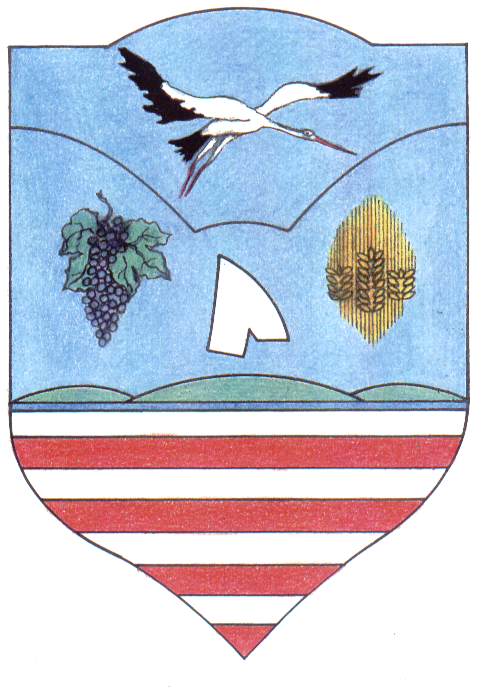 